II вариант1. жертвенник —  это...а) особо освященный стол, на котором во время службы символически присутствует сам Христосб) главный священный предмет храма, помещающийся на престоле — освященный архиереем шелковый плат с изображением положения Христа во гроб и с зашитой в него частицей мощей какого-либо святого в) возвышенное место за престолом, считающееся самым святым местом в алтаре, на котором ставится большой семисвечник и запрестольный крест Крестово-купольныйг) стол, расположенный у северной стены алтаря, на котором все приготовлено для основного таинства христианской церкви — причастия (потир, дискос со звездицей и покровами, копие и лжица2. Какой вид храма изабражен на рисунке?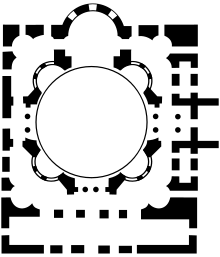 а) Базилика б) Центрическийв) Крестово-купольныйг) Шатровый3.Какой архитектор работал в Москве в 18 веке в период правления императрицы Елизаветы Петровны?а) Ухтомскийб) Растеллив) Трезиниг) Росси 4. Какой архитектор спроектировал летний дворец Петра I в 1710 году?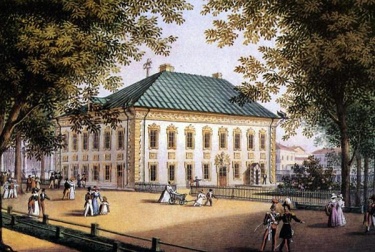 а) Ухтомскийб) Растеллив) Трезиниг) Росси 5. Какие мастера русского классицизма работали в России во второй половине 18 –начале 19 века? (выбрать лишний)а) Россиб) Казаков в) Баженовг) Ростелли6. Назовите тип скрепления бревен изображенный на рисунке?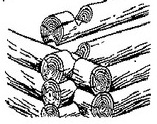 а) в режб) в лапув) в облог) связный7.  Расположить  название цвета с его обозначением  а иконописи8. Антиминс —  это...а) особо освященный стол, на котором во время службы символически присутствует сам Христосб) главный священный предмет храма, помещающийся на престоле — освященный архиереем шелковый плат с изображением положения Христа во гроб и с зашитой в него частицей мощей какого-либо святого в) возвышенное место за престолом, считающееся самым святым местом в алтаре, на котором ставится большой семисвечник и запрестольный крест Крестово-купольныйг) стол, расположенный у северной стены алтаря, на котором все приготовлено для основного таинства христианской церкви — причастия (потир, дискос со звездицей и покровами, копие и лжица   9. Какой русский скульптор создал статую «Самсон, раздирающий пасть льву» 1800г.?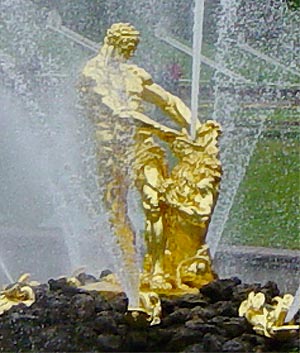 а) Ф. Шубин б) Д. Левицкий в) М. Козловский г) Э. Фальконе      10. Особенастямми какой русской иконописной школы являются эти: укрупненные черты лица с широко распахнутыми глазами, фигуры святых писали в  анфас, строгость и лаконичность композиции, тонкая проработка деталей, плоскостность изображения,  написания образов и яркими фольклорными красками?а) Новгородская школаб) Владимиро-Суздальская школав) Тверская школаг) Псковская школа11. Какой русский художник написал портрет «Екатерина II — законодательница в храме Правосудия. 1783г.»  ?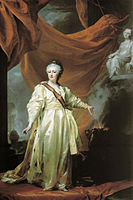 а) Ф. Рокотов б) Д. Левицкий в) В. Боровиковский г) П. Шереметев12. Священное изображение, которое показывает события библейской и церковной истории называется...а) картинаб) иконав) портрет г) историческая картина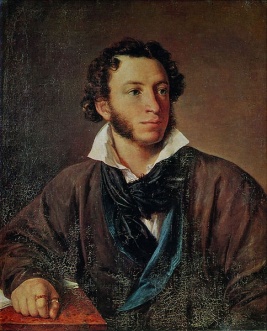 13. Какой художник написал портрет  А. С. Пушкина 1827г.?а) О. Кипренскийб) Д. Левицкий в) В. Тропининг) А. Венецианов14. Какой архитектор спроектировал: «Сенатский дворец» 1775г., «Малый Николаевский дворец» 1775г., «Здание мерии Москвы» 1782г.?а) Россиб) Казаков в) Баженовг) Ростелли  15. В ИталииКакую работу  О. Кипренский в Италии  приняли за творение Рембрандта?16. Какой архитектор разработал проекты трех типов домов — “для именитых”, “для зажиточных”, “для подлых”?а) Ухтомскийб) Растеллив) Трезиниг) Росси 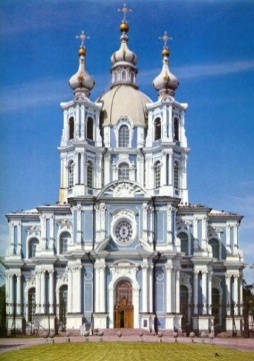 17. Какой архитектор спроектировал  

собор Смольного монастыря в Санкт-Петербурге?а) Ухтомскийб) Растеллив) Трезини г) Росси18. В 996 году на руси была выстроена первая каменная постройка, это а) Спасо-Преображенский соборб) Церковь успения Богоматерив) Церковь Св. Владимираг) Софийский собор19. В каком художественном стиле работал портретист Ф. Рокотов?а) бароко б) рококо в) историзм г) импрессеоонизм20. Какая постройка В.И. Баженова  была выстроена в стиле псевдоготики?а) Михайловский замок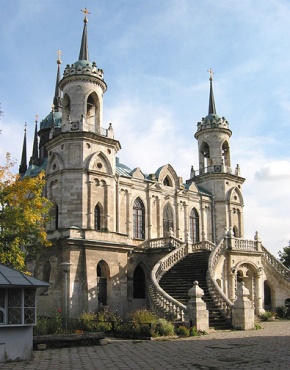 б) Дом Пашковаа) Дворец Ничаевыхг) Владимирская церковьбелый    символ божественного света, чистотычерныйцвет карающего и очищающего пламени и цвет кровипурпурсимвол адской пещеры, смертикрасныйцвет божественного и императорского достоинстваа) Портрет  
А. К. Швальбе 1804г.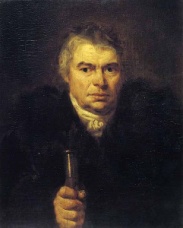 б)  Портрет  
В. А. Жуковского 1816 г.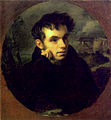 в)  Читатели газет 
в Неаполе 1831г.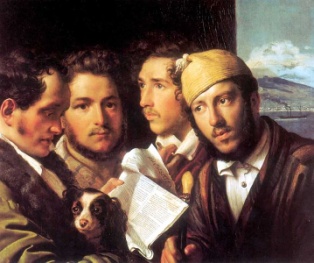 г) Портрет 
К. Н. Батюшкова 1815г.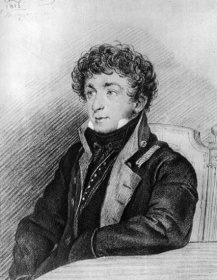 